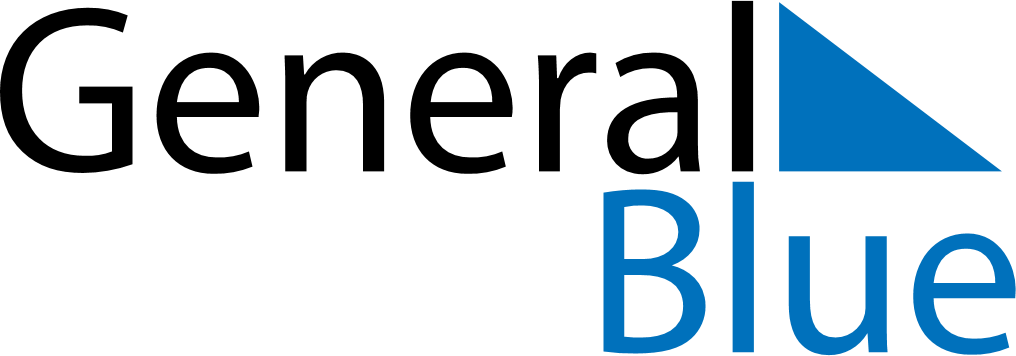 Kosovo 2024 HolidaysKosovo 2024 HolidaysDATENAME OF HOLIDAYJanuary 1, 2024MondayNew Year’s DayJanuary 7, 2024SundayOrthodox ChristmasFebruary 17, 2024SaturdayIndependence DayMarch 31, 2024SundayEaster SundayApril 9, 2024TuesdayConstitution DayApril 10, 2024WednesdayEnd of Ramadan (Eid al-Fitr)May 1, 2024WednesdayLabour DayMay 5, 2024SundayOrthodox EasterMay 9, 2024ThursdayEurope DayJune 16, 2024SundayFeast of the Sacrifice (Eid al-Adha)December 25, 2024WednesdayChristmas Day